RESILIENCY TRAINING WorksheetPart 2: RED Arrow BehaviorsQ: How do I make it difficult for others to tell me the truth - in both big and little ways?  Ways this goes wrong- too generic/high level.  Or won’t list something that feels too “little”. What are your RED ARROW behaviors?Red arrow behaviors are signals that we send to those around us, that tell others: “I don’t want to hear what you truly think.”  In many of these cases, the signals are very subtle, and require an almost confrontational person to overcome.  Below are common examples of red arrow behaviors, but each person is encouraged to come up with their own ways. 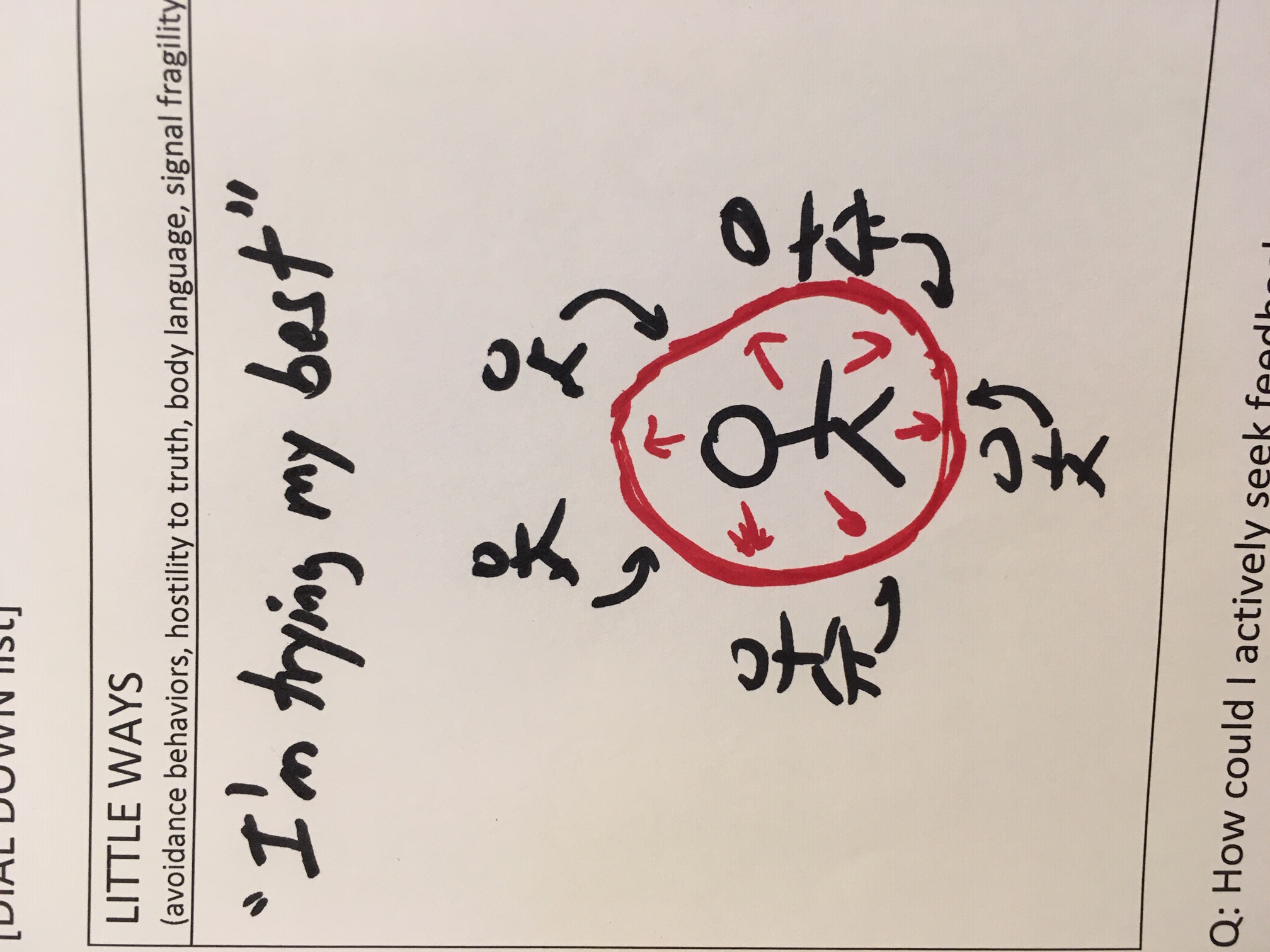 “Red Arrow” Behaviors(avoidance behaviors, hostility to truth, body language, signal fragility…)BIG WAYS (big memorable events, blow outs…)